Tennis & Rackets AssociationCategory E Open Championships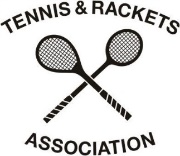 11th & 12th September 2021Held at Wellington Real Tennis ClubHolder – Chris MansonTennis & Rackets AssociationCategory E Open Championships11th & 12th September 2021Held at Wellington Real Tennis ClubHolder – Bill SproulTennis & Rackets AssociationCategory E Open ChampionshipsHeld at Wellington Real Tennis Club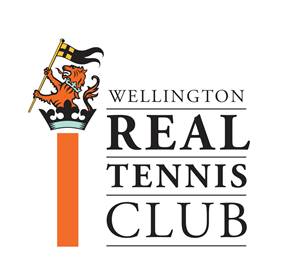 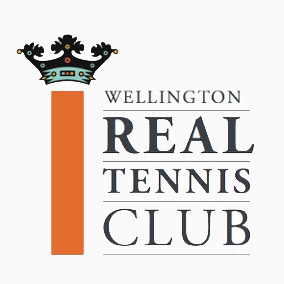 Rules Matches are best of 3 x 6 game setsAll matches are played off Level with 1 Deuce-Advantage then 40all one point.Unsuccessful first round players go into the plate competition.Plate Rules1 Deuce-Adv then 40all one point3 all in the 3rd set.Tournament Committee decision is finalPaul Cattermull (1)40-44 H’caps40-44 H’capsMCCA     Sat 11th 1pmPaul Cattermull (1)6/5 6/4Richard WhitePetworthSun 12th 4pmMartin McNair (4)6/4 6/3Lucas GarvinQueensB   Sat 11th 2pmMartin McNair (4)6/4 6/4Martin McNair (4)OratorySun 12th 6pmChris Manson (3)6/4 6/3Chris Manson (3)RadleyC   Sat 11th 3pmChris Manson (3)w/oMichael Seymour HardwickSun 12th 3pmChris Manson (3)6/2 6/4Ben GeytenbeekCambridgeD   Sat 11th 4pmRichard Vallat (2)6/4 6/1Richard Vallat (2)QueensClive Turner (1)45-49 H’caps45-49 H’capsPrestedE     Sat 11th 11amClive Turner (1)6/0 6/2Araminta OldhamRTCSun 12th 2pmClive Turner (1)4/6 6/3 6/1Tim HarperHatfieldF   Sat 11th 10amTim Harper6/4 5/6 6/3Matt Boulton (4)SeacourtSun 12th 5pmMark Piper1/6 6/1 6/4Alex Brodie (3)HatfieldG   Sat 11th 9amMark Piper6/3 3/6 6/1Mark PiperHolyportSun 12th 1pmMark Piper6/5 6/1Chris VigrassPrestedH   Sat 11th 12pmStuart Kerr (2)6/4 6/2Stuart Kerr (2)Middlesex40-44 H’caps Plate40-44 H’caps Plate40-44 H’caps PlateHolder – Simon FlynnHolder – Simon FlynnHolder – Simon FlynnB  Lucas GarvinSat 11th 5pmLucas Garvin6/4 6/2A  Richard WhiteSun 12th 11amLucas Garvin6/3 2/6 6/4DSat 11th 6pmBen Geytenbeekw/0C45-49 H’caps Plate45-49 H’caps Plate45-49 H’caps Plate45-49 H’caps PlateHolder – Stuart KerrHolder – Stuart KerrHolder – Stuart KerrHolder – Stuart KerrF Matt BoultonSun 12th 9amMatt Boulton6/4 6/4E Araminta OldhamSun 15th 12pmAlex Brodie6/2 5/6 6/3H Chris VigrassSun 12th 10amAlex Brodie5/6 6/5 6/5G Alex Brodie